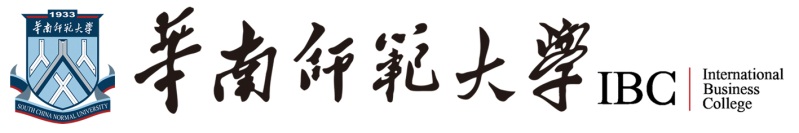   ,出国留学国际本科班报名申请表 Application Form个人资料 Personal Details个人资料 Personal Details个人资料 Personal Details个人资料 Personal Details个人资料 Personal Details个人资料 Personal Details个人资料 Personal Details个人资料 Personal Details姓Family Name姓Family Name名Given Name 名Given Name 性别            □男          □女Gender          Male          Female性别            □男          □女Gender          Male          Female性别            □男          □女Gender          Male          Female照片Photo出生年月                 月        日          年Date of Birthday       Month    Day    Year出生年月                 月        日          年Date of Birthday       Month    Day    Year出生年月                 月        日          年Date of Birthday       Month    Day    Year出生年月                 月        日          年Date of Birthday       Month    Day    Year身份证号码ID Number身份证号码ID Number身份证号码ID Number照片Photo出生地Birth place出生地Birth place出生地Birth place出生地Birth place健康状况Health健康状况Health健康状况Health照片Photo联系电话/手机Telephone联系电话/手机Telephone联系电话/手机Telephone联系电话/手机Telephone电子邮件E-mail电子邮件E-mail电子邮件E-mail照片Photo固定地址Permanent Address固定地址Permanent Address固定地址Permanent Address固定地址Permanent Address固定地址Permanent Address邮政编码Post Codes邮政编码Post Codes照片Photo家庭成员情况 Family Information家庭成员情况 Family Information家庭成员情况 Family Information家庭成员情况 Family Information家庭成员情况 Family Information家庭成员情况 Family Information家庭成员情况 Family Information家庭成员情况 Family Information姓名Name工作单位Company工作单位Company职务Position职务Position职务Position联系电话/手机Telephone联系电话/手机Telephone父亲Father母亲Mother留学意向 Study Abroad Intention留学意向 Study Abroad Intention留学意向 Study Abroad Intention留学意向 Study Abroad Intention留学意向 Study Abroad Intention留学意向 Study Abroad Intention留学意向 Study Abroad Intention留学意向 Study Abroad Intention□英国       □美国      □澳大利亚      □加拿大          □法国（法语项目）□英国       □美国      □澳大利亚      □加拿大          □法国（法语项目）□英国       □美国      □澳大利亚      □加拿大          □法国（法语项目）□英国       □美国      □澳大利亚      □加拿大          □法国（法语项目）□英国       □美国      □澳大利亚      □加拿大          □法国（法语项目）□英国       □美国      □澳大利亚      □加拿大          □法国（法语项目）□英国       □美国      □澳大利亚      □加拿大          □法国（法语项目）□英国       □美国      □澳大利亚      □加拿大          □法国（法语项目）预选专业 Intended Major预选专业 Intended Major预选专业 Intended Major预选专业 Intended Major预选专业 Intended Major预选专业 Intended Major预选专业 Intended Major预选专业 Intended Major□ 商科类：会计学，国际金融，管理学，经济学，工商管理，人力资源管理，国际商务，奢侈品管理，国际进出口贸易，企业管理等□ 艺术设计类：产业设计，时装设计，影视制作，动画设计，工艺品设计，媒体设计，工业设计，平面设计，室内设计，艺术教育等□ 理工类：网络工程，计算机工程，土木工程，信息系统，航天航空工程，软件工程，生物工程，机械工程，物理学，电子工程等□ 其他专业方向________________________□ 商科类：会计学，国际金融，管理学，经济学，工商管理，人力资源管理，国际商务，奢侈品管理，国际进出口贸易，企业管理等□ 艺术设计类：产业设计，时装设计，影视制作，动画设计，工艺品设计，媒体设计，工业设计，平面设计，室内设计，艺术教育等□ 理工类：网络工程，计算机工程，土木工程，信息系统，航天航空工程，软件工程，生物工程，机械工程，物理学，电子工程等□ 其他专业方向________________________□ 商科类：会计学，国际金融，管理学，经济学，工商管理，人力资源管理，国际商务，奢侈品管理，国际进出口贸易，企业管理等□ 艺术设计类：产业设计，时装设计，影视制作，动画设计，工艺品设计，媒体设计，工业设计，平面设计，室内设计，艺术教育等□ 理工类：网络工程，计算机工程，土木工程，信息系统，航天航空工程，软件工程，生物工程，机械工程，物理学，电子工程等□ 其他专业方向________________________□ 商科类：会计学，国际金融，管理学，经济学，工商管理，人力资源管理，国际商务，奢侈品管理，国际进出口贸易，企业管理等□ 艺术设计类：产业设计，时装设计，影视制作，动画设计，工艺品设计，媒体设计，工业设计，平面设计，室内设计，艺术教育等□ 理工类：网络工程，计算机工程，土木工程，信息系统，航天航空工程，软件工程，生物工程，机械工程，物理学，电子工程等□ 其他专业方向________________________□ 商科类：会计学，国际金融，管理学，经济学，工商管理，人力资源管理，国际商务，奢侈品管理，国际进出口贸易，企业管理等□ 艺术设计类：产业设计，时装设计，影视制作，动画设计，工艺品设计，媒体设计，工业设计，平面设计，室内设计，艺术教育等□ 理工类：网络工程，计算机工程，土木工程，信息系统，航天航空工程，软件工程，生物工程，机械工程，物理学，电子工程等□ 其他专业方向________________________□ 商科类：会计学，国际金融，管理学，经济学，工商管理，人力资源管理，国际商务，奢侈品管理，国际进出口贸易，企业管理等□ 艺术设计类：产业设计，时装设计，影视制作，动画设计，工艺品设计，媒体设计，工业设计，平面设计，室内设计，艺术教育等□ 理工类：网络工程，计算机工程，土木工程，信息系统，航天航空工程，软件工程，生物工程，机械工程，物理学，电子工程等□ 其他专业方向________________________□ 商科类：会计学，国际金融，管理学，经济学，工商管理，人力资源管理，国际商务，奢侈品管理，国际进出口贸易，企业管理等□ 艺术设计类：产业设计，时装设计，影视制作，动画设计，工艺品设计，媒体设计，工业设计，平面设计，室内设计，艺术教育等□ 理工类：网络工程，计算机工程，土木工程，信息系统，航天航空工程，软件工程，生物工程，机械工程，物理学，电子工程等□ 其他专业方向________________________□ 商科类：会计学，国际金融，管理学，经济学，工商管理，人力资源管理，国际商务，奢侈品管理，国际进出口贸易，企业管理等□ 艺术设计类：产业设计，时装设计，影视制作，动画设计，工艺品设计，媒体设计，工业设计，平面设计，室内设计，艺术教育等□ 理工类：网络工程，计算机工程，土木工程，信息系统，航天航空工程，软件工程，生物工程，机械工程，物理学，电子工程等□ 其他专业方向________________________教育背景 Education Background教育背景 Education Background教育背景 Education Background教育背景 Education Background教育背景 Education Background教育背景 Education Background教育背景 Education Background教育背景 Education Background高中 High School/Senior Secondary Studies高中 High School/Senior Secondary Studies高中 High School/Senior Secondary Studies高中 High School/Senior Secondary Studies高中 High School/Senior Secondary Studies高中 High School/Senior Secondary Studies高中 High School/Senior Secondary Studies高中 High School/Senior Secondary Studies入学年份Year学校名称School学校名称School省份Province省份Province省份Province是否修完Completed or Not是否修完Completed or Not高考成绩 Score of University Entrance Examination高考成绩 Score of University Entrance Examination高考成绩 Score of University Entrance Examination高考成绩 Score of University Entrance Examination高考成绩 Score of University Entrance Examination高考成绩 Score of University Entrance Examination高考成绩 Score of University Entrance Examination高考成绩 Score of University Entrance Examination□语文               □数学               □英语               □理综/文综             □总分       Chinese              Mathematics          English               Science/Art              Total Score              □语文               □数学               □英语               □理综/文综             □总分       Chinese              Mathematics          English               Science/Art              Total Score              □语文               □数学               □英语               □理综/文综             □总分       Chinese              Mathematics          English               Science/Art              Total Score              □语文               □数学               □英语               □理综/文综             □总分       Chinese              Mathematics          English               Science/Art              Total Score              □语文               □数学               □英语               □理综/文综             □总分       Chinese              Mathematics          English               Science/Art              Total Score              □语文               □数学               □英语               □理综/文综             □总分       Chinese              Mathematics          English               Science/Art              Total Score              □语文               □数学               □英语               □理综/文综             □总分       Chinese              Mathematics          English               Science/Art              Total Score              □语文               □数学               □英语               □理综/文综             □总分       Chinese              Mathematics          English               Science/Art              Total Score              □英语水平                                            □托福 得分                         □雅思 得分          English Language Proficiency                               TOEFL                              IELTS□英语水平                                            □托福 得分                         □雅思 得分          English Language Proficiency                               TOEFL                              IELTS□英语水平                                            □托福 得分                         □雅思 得分          English Language Proficiency                               TOEFL                              IELTS□英语水平                                            □托福 得分                         □雅思 得分          English Language Proficiency                               TOEFL                              IELTS□英语水平                                            □托福 得分                         □雅思 得分          English Language Proficiency                               TOEFL                              IELTS□英语水平                                            □托福 得分                         □雅思 得分          English Language Proficiency                               TOEFL                              IELTS□英语水平                                            □托福 得分                         □雅思 得分          English Language Proficiency                               TOEFL                              IELTS□英语水平                                            □托福 得分                         □雅思 得分          English Language Proficiency                               TOEFL                              IELTS招生办接待记录 Reception Records招生办接待记录 Reception Records招生办接待记录 Reception Records招生办接待记录 Reception Records招生办接待记录 Reception Records招生办接待记录 Reception Records招生办接待记录 Reception Records招生办接待记录 Reception Records申请人签字Signature申请人签字Signature申请人签字Signature申请日期Date of Application申请日期Date of Application申请日期Date of Application申请日期Date of Application申请日期Date of Application推荐人Recommender推荐人Recommender推荐人Recommender意见Opinion意见Opinion意见Opinion意见Opinion意见Opinion